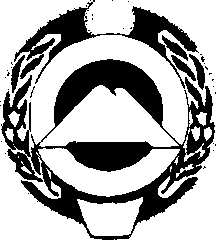 Российская ФедерацияКарачаево-Черкесская РеспубликаМинистерство сельского хозяйстваПриказ14.01.2015	              03	 О создании КомиссииМинистерства сельского хозяйстваКарачаево-Черкесской Республики по противодействию коррупцииг. ЧеркесскВ целях организации деятельности по противодействию коррупции в Министерстве сельского хозяйства Карачаево-Черкесской РеспубликиПриказываю:Создать Комиссию Министерства сельского хозяйства Карачаево-Черкесской Республики по противодействию коррупции и утвердить ее состав согласно приложению №1.Утвердить Положение о Комиссии Министерства сельского хозяйства Карачаево-Черкесской Республики по противодействию коррупции согласно приложению №2Приказы МСХ КЧР от 17.01.2011 №05, от 21.01.2014 №08, от 02.12.2014 №86 признать утратившим силу.Контроль  исполнения настоящего приказа оставляю за собой.Министр                                                                                          А.А-К. СеменовИ.о. начальника отдела правовой, административной и организационной работы                       Н.Ю. АйсандыровБайрамукова А. О.                         8-878-225-36-79	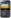 Приложение №1К приказу МСХ КЧР от  14.01.2015    №   03  Состав Комиссии Министерства сельского хозяйстваКарачаево-Черкесской Республикипо противодействию коррупцииПриложение №2К приказу МСХ КЧР от  14.01.2015    №   03   Положение о Комиссии Министерства  сельского хозяйстваКарачаево-Черкесской Республики по противодействию коррупцииОсновные положенияКомиссия Министерства сельского хозяйства Карачаево-Черкесской Республики по противодействию коррупции (далее – Министерство, Комиссия) образована в целях:- снижения уровня коррупции при исполнении Министерством сельского хозяйства Карачаево-Черкесской Республики своих полномочий;-устранения в Министерстве причин и условий, способствующих возможному развитию коррупционных правонарушений;-профилактики возникновения ситуаций, которые могут быть расценены как коррупционные;-участия в пределах своих полномочий в реализации мероприятий, направленных на противодействие коррупции в Министерстве;-обеспечения защиты прав и законных интересов граждан, общества. Государства от угроз, связанных с коррупцией. 	1.2. Деятельность Комиссии осуществляется в соответствии с Конституцией Российской Федерации, федеральными законами, нормативными правовыми актами Президента Российской Федерации, законами Карачаево-Черкесской Республики, Указами Главы Карачаево-Черкесской Республики, настоящим Положением (далее – Положение) и иными нормативными правовыми актами, направленными на реализацию мероприятий по противодействию коррупции.Порядок образования и работы Комиссии.Комиссия является коллегиальным органом, который образован для реализации целей, указанных в пункте 1 Положения, и действует на постоянной основе.Заседания Комиссии проводятся по мере необходимости, но не реже одного раза в полгода. Заседания могут быть как открытыми, так и закрытыми.Комиссия состоит из Председателя, заместителей Председателя, членов Комиссии.Председателем Комиссии является Министр сельского хозяйства Карачаево-Черкесской Республики.Председатель Комиссии осуществляет руководство деятельностью Комиссии, организует работу Комиссии, созывает и проводит заседания Комиссии.На период временного отсутствия председателя Комиссии (отпуск, временная нетрудоспособность, командировка) его обязанности исполняет один из заместителей Председателя Комиссии.В состав Комиссии входят все руководители структурных подразделений Министерства сельского хозяйства КЧР, представитель общественного совета, представитель общественной организации, представитель профсоюзной организации.В состав Комиссии в обязательном порядке включаются представители отдела правовой, административной и организационной работы, ответственные за работу по профилактике коррупционных и иных правонарушений.Члены Комиссии осуществляют свои полномочия непосредственно, то есть без права их передачи иным лицам, в том числе и на время своего отсутствия.Заседание Комиссии правомочно, если на нем присутствует 50 и более процентов от общего числа членов Комиссии.Решения Комиссии принимаются простым большинством голосов присутствующих  на заседании Комиссии.    Члены Комиссии при принятии решения обладают равными правами.При равенстве числа голосов голос председателя Комиссии является решающим.Решения Комиссии оформляются протоколами, которые подписывает Председатель, заместитель Председателя. Члены Комиссии, принявшие участие в заседании.Член Комиссии, несогласный с решением Комиссии, вправе в письменном виде изложить свое особое мнение, которое подлежит обязательному приобщению к протоколу заседания Комиссии.   Члены Комиссии добровольно принимают на себя обязательства о неразглашении сведений, затрагивающих честь и достоинство граждан,  также другой конфиденциальной информации, которая рассматривалась или рассматривается  Комиссией.Информация, полученная Комиссией в ходе рассмотрения вопросов, может быть использована только в порядке, предусмотренном законодательством.Полномочия Комиссии Комиссия в пределах своих полномочий:разрабатывает и организует реализацию системы мер, направленных на ликвидацию (сокращение) условий, порождающих, провоцирующих и поддерживающих коррупцию во всех ее проявлениях;организует работу по разъяснению государственным гражданским служащим Министерства основных положений федерального и республиканского законодательства по противодействию коррупции, требований к служебному поведению государственных гражданских служащих, механизмов возникновения конфликтов интересов;рассматривает предложения структурных подразделений Министерства о мерах по противодействию коррупции;принимает участие в проведении анализа на коррупциогенность нормативных правовых актов и их проектов, относящихся к компетенции Министерства;изучает, анализирует и обобщает поступающие в Комиссию документы и иные материалы о коррупции и противодействии коррупции.Семенов Ахмат Абдул-КадыровичМинистр, Председатель комиссииХаджимустафов Артур МухамедовичПервый заместитель Министра, заместитель Председателя комиссииБостанов Сеитахмат БорисовичЗаместитель Министра, заместитель Председателя комиссииБайрамукова Альбина ОзаровнаГлавный специалист эксперт-юрист отдела правовой, административной и организационной работы, секретарь комиссииЧлены комиссии:Айсандыров Назир ЮсуфовичИ.о. начальника отдела правовой, административной и организационной работыДармилов Рашид АслановичИ.о. начальника отдела пищевой и перерабатывающей промышленностиДжатдоев Хызыр МагомедовичНачальник отдела животноводства и племенного делаДжамбаев Юрий УмаровичНачальник информационно-вычислительного отделаДжамбаева Юлия АлександровнаНачальник отдела бухгалтерского учета и отчетностиПроноза Николай АлексеевичНачальник отдела растениеводства и механизацииХамхоев Хасан ИдрисовичИ.о. начальника отдела контрольно-аналитической работы и прогнозирования в АПКЧагаров Ильяс Сеит-УмаровичИ.о. начальника отдела  финансирования программ в АПКЭркенов Исмаил ЧохпаевичИ.о. начальника отдела инвестиционных проектов и развития сельских территорий_________________________Представитель Общественного совета (по согласованию)_________________________Представитель профсоюзного органа (по согласованию)__________________________Представитель общественной организации (по согласованию)